Anti-bullying grant application2014 School Safety Initiative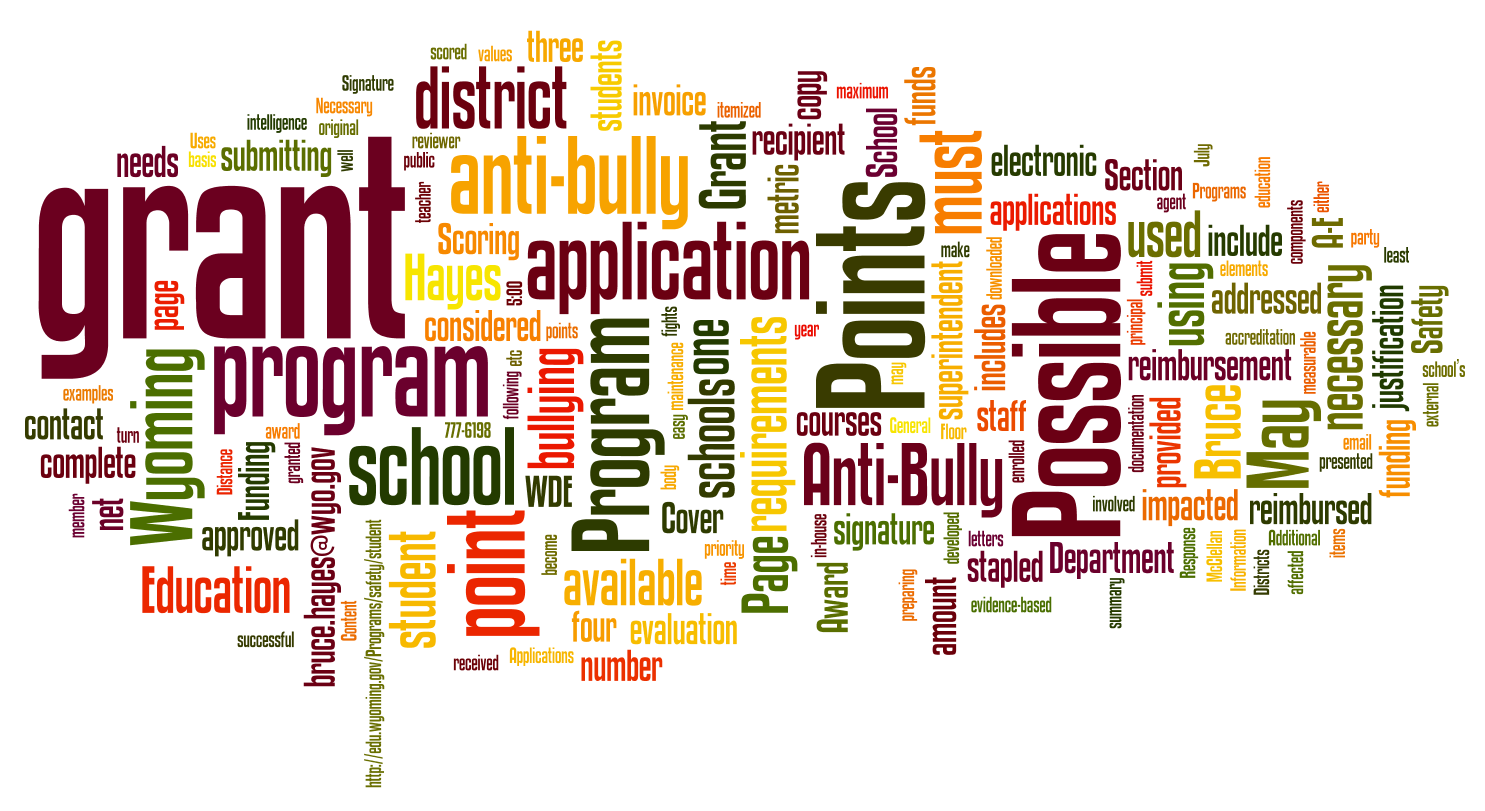 2014 Session Law, Division 1400, Unit 1401Cindy HillState Superintendent of Public InstructionWyoming Department of EducationHathaway Building, Second Floor2300 Capitol AvenueCheyenne, Wyoming 82002-0050WDE Program Contact:Bruce Hayes, Program ConsultantSupport Systems and Resources DivisionPhone: 307-777-6198   FAX:  307-777-8924E-mail:  bruce.hayes@wyo.govCover text/graphic generated at http://www.Wordle.net/TABLE OF CONTENTSSection I:  General Information	2Definition of anti-bullying Programs	2Goals for Anti-bullying Programs	2Intended Uses of the Anti Bullying Grant Funding	2Eligibility Requirements	2Method of Submission	2Grant Scoring and Award Process/at end of grant period	3Section II: Application Forms	4A. program Requested	5B. Program Justification	6C. How funding will be used	7D. Program history	8Signature Page …………………………………………………………………………………………………………………………………………………… 9Section Iii:  Grant scoring Rubric	10A. program requested	10B. program justification	10C. how funding will be used	11D. Program history	11appendix	12OPPORTUNITY FOR A HEARING An applicant whose application is recommended for disapproval may request a hearing before the State Superintendent of Public Instruction or designee.  Formal written notification requesting such a hearing must be submitted within thirty (30) calendar days of receipt of notice that the application is recommended for disapproval to:  Cindy HillState Superintendent of Public Instruction Wyoming Department of EducationHathaway Building, Second Floor2300 Capitol AvenueCheyenne, Wyoming 82002-0050 The Wyoming Department of Education does not discriminate on the basis of race, color, national origin, sex, age, or disability in admission or access to, or treatment or employment in its educational programs or activities.  Inquiries concerning Title VI, Title IX, Section 504, and the Americans with Disabilities Act may be referred to the Wyoming Department of Education, Office for Civil Rights Coordinator, Hathaway Building, Second Floor, 2300 Capitol Avenue, Cheyenne, Wyoming 82002-0050, or the Office for Civil Rights, Region VIII, U.S. Department of Education, Federal Building, Suite 310, 1244 Speer Boulevard, Denver, Colorado 80204-3582, or 303-844-5695 or TDD 303-844-3417.  This publication will be provided in an alternative format upon request.  Section I:  General InformationDefinition of Anti-Bullying ProgramAn anti-bullying program is considered any program, either provided by an outside third party or developed within a school district, that has the real and measurable net effect of reducing bullying.Goals for Anti-Bullying ProgramsThe Wyoming Department of Education (WDE) is helping schools and districts acquire either programmatically mature/evidence-based anti-bullying programs or innovative programs to make the largest positive impact possible in reducing school bullying and increasing positive school climate. Intended Uses of the Anti-Bullying Grant FundingContinue with anti-bullying work started with the 2010, 2011, 2012, or 2013 School Safety InitiativesStart new anti-bullying work in a school or district that did not exist beforeIncrease levels of character education that can translate into reduced bullyingBring in proven evidence-based best practices to increase school climate Start effective innovative programs that are aimed at lowering bullying levelsEligibility RequirementsAny Wyoming school district may apply for the grant (or a school through its district). It is necessary to have a grant administrator such as a teacher or staff member who is responsible for carrying out or overseeing the work of the grant.Method of SubmissionTo be considered for funding, four (4) hard copies must be received by the WDE by the deadline of 5:00 pm (MST) June 6, 2014 addressed to:  Bruce Hayes, School Safety ConsultantWyoming Department of EducationHathaway Building, 2nd Floor2300 Capitol AvenueCheyenne, Wyoming 82002-0050Appendices and additional attachments are not allowed. Each complete application must include:Cover PageA Response to All Award Categories [A-D] Signature PageGrant Scoring/Award ProcessScoring of applications is done using the provided rubric by an independent group of internal evaluators.Each anti-bullying grant section is scored and evaluated using the rubric presented in Section III:Page 4 – All information will be checked complete and valid (points may be docked if the basics are incomplete!).	A. Program Requested	20 Points Possible	B. Program Justification	20 Points Possible	C. How Funding Will be Used	40 Points Possible	D. Program History	20 Points Possible	    Total points per reviewer	100 Points PossibleFunding award letters shall be sent to each applicant’s grant administrator on or about June 23, 2014.  The bulk of the summer will be spent aligning providers for the fall or the 2014-2015 school year. Funds are available to the grant recipient’s district on a reimbursement basis. No work done prior to July 1, 2014 is reimbursable. At the End of the Grant PeriodDistricts are reimbursed up to the originally approved grant amount by submitting a single itemized district invoice. This invoice shall be submitted together with the grant final report. Both are due no later than May 29, 2015. A copy of the receipts or other similar documentation must be provided to correlate reimbursement costs.Each grant final report shall include the following items. In the submitted report, the indicated content shown below shall be aligned to its respective letter:Program name, district, grant administrator, and contact information.The actual grant amount expended and confirmation that the grant related activities are on the district website so other districts may learn from your experiences.The number of students enrolled in the school(s) involved with the grant.A summary of how the grant or program impacted the staff and student body.At least one metric used in the grant and how the metric values changed over the time the program was in effect (examples: discipline referrals, class disruptions, fights, etc.).A two to five page evaluation of how well (or not) the program reduced bullying.IMPORTANT! The grant invoice submitted without its associated final report is NOT reimbursable!Section II: Application FormsNote: The Anti-Bullying Grant Application is accessible at   …        http://edu.wyoming.gov/in-the-classroom/health-safety/facilities-safety/ Cover Page                                                            Application Due to Department: NLT June 6, 2014Send Four (4) hardcopy applications to:Bruce Hayes, School Safety ConsultantSupport Systems and Resources DivisionPhone: 307-777-6198   FAX:  307-777-8924E-mail: bruce.hayes@wyo.govFor WDE Use OnlyA. Program RequestedB. Program JustificationC. How Funding Will be Used D. Program History (Answer either box 1 or box 2)Directions: Please ensure all signatures are in blue ink. Signature PageThe undersigned agree and support the implementation of the anti-bullying program as outlined within this grant request.GRANT ADMINISTRATOR’S NAME		SIGNATURE					DATE  DISTRICT SUPERINTENDENT’S NAME		SIGNATURE					DATEIMPORTANT!  A grant application cannot be considered if both signature lines are not filled. Funding is predicated upon receipt of the original signatures.This rubric describes how the grant will be judged. Higher scores are awarded first. Awards continue downward on the point scale until the funding runs out. Section III:  Rubric A. Program Requested (Maximum 20 points)B. Program Justification (Maximum 20 points)C. How Funding Will be Used (Maximum 40 points)D. Program History  (Grade only the box that applies to the applicant) (Maximum 20 points)AppendixName of Program: Program Provider: Provider Address:Total Student Number Affected:List Schools Served by Program or Grant:Name of DistrictGrant Administrator:Work Phone Number:Cell Phone Number:Work Email Address:and (Optional) Alternate Email Address:Mailing Address:Amount Requested:($5K to $9K)LEA #:Award Amount:Date Approved:Directions: Please fill in the requested information below including any (optional) additional comments that are helpful for the review team to know about your application. Also please list the relevant program goals and objectives (Recall that a quality goal is a SMART goal;  Specific, Measurable, Attainable, Realistic, and Timely).Directions: Please fill in the requested information below including any (optional) additional comments that are helpful for the review team to know about your application. Also please list the relevant program goals and objectives (Recall that a quality goal is a SMART goal;  Specific, Measurable, Attainable, Realistic, and Timely).Name of Program:What the Program Accomplishes:Target Grades: How the Program Works:(Training staff, involves students, etc.)Additional Comments:(Optional field for additional information)Program Goals (At least two (2), no more than five (5)):Program Goals (At least two (2), no more than five (5)):Program Objectives (Steps to achieve goals):Program Objectives (Steps to achieve goals):Directions: Please justify the need for the proposed program in two ways below. In the first section, list the reasons why you are choosing this program. In the second section, list any specific benefits or outcomes that you expect from this program. Outcomes: Itemize specific outcomes or benefits expected.1.2.3.4.5.Directions: Please describe how the funding, if awarded, will be utilized. In addition, itemize the major program expenditures (training, materials, etc.) that will be incurred during the school year or length of the program.Directions: Please describe how the funding, if awarded, will be utilized. In addition, itemize the major program expenditures (training, materials, etc.) that will be incurred during the school year or length of the program.Directions: Please describe how the funding, if awarded, will be utilized. In addition, itemize the major program expenditures (training, materials, etc.) that will be incurred during the school year or length of the program.Budget Narrative: Itemize specific expenditures described in the goals narrative above. (Add lines if necessary. Total should match amount requested.)Budget Narrative: Itemize specific expenditures described in the goals narrative above. (Add lines if necessary. Total should match amount requested.)Itemized Costs:Total ProgramCost:Box 1 Directions: Please describe how the program is evidence-based. Does the grant build on what was done via the 2012 or 2013 School Safety Initiative? If so, how?Box 2 Directions: Please explain how the program is innovative.  What features of the program make it worth trying? Does the grant build on what was done via the 2012 or 2013 School Safety Initiative? If so, how? (0-6 Points)___________6 Points – The program information is complete.4 Points – Some minor program information is missing.2 Points– Several lines of program information is missing.0 Points – No Program Information is present.Reader Comments:Reader Comments:Reader Comments:Reader Comments:Reader Comments:(0-7 Points)___________7 Points – Program goals are SMART goals, well explained, and sound.4 Points – Goals are explained, but some questions exist on what is trying to be achieved.2 Points – Goal listing is weak.0 Points – No program goals are listed at all.Reader Comments:Reader Comments:Reader Comments:Reader Comments:Reader Comments:(0-7 Points)___________7 Points – Program objectives are present, well explained, and linked to the goals.4 Points – One or two program objectives are present. Some questions exist regarding how the objectives relate to the goals.2 Points – Some material is listed that cannot fully be interpreted as objectives.0 Points – No program objectives are listed at all.(Reader Comments: (Reader Comments: (Reader Comments: (Reader Comments: (Reader Comments: (0-14 Points)___________14 Points – The narrative is compelling, realistic, strongly linked to anti-bully strategy, easy to read, and supported by facts.9 Points – The narrative is adequate – somewhat linked to strategy, but causes occasional questions. 5 Points – A small number of things are listed that cannot be fully interpreted as narrative points.0 Points – There is no narrative stated.Reader Comments:Reader Comments:Reader Comments:Reader Comments:Reader Comments:(0-6 Points)___________6 Points – Specific outcomes are listed linked to the narrative.4 Points – Program outcomes are listed but contain some ambiguity.2 Points – A small number of things are listed that cannot all be interpreted as program outcomes.0 Points – There are no itemized outcomes listed.Reader Comments: Reader Comments: Reader Comments: Reader Comments: Reader Comments: (0-20 Points)___________20 Points – The narrative on how the funding will be used is deemed effective towards achieving anticipated results.13 Points – The narrative is somewhat effective towards achieving expected outcomes.5 Points – A small number of things are listed that cannot easily be interpreted as narrative points regarding how the funding will be used.0 Points – There is no narrative listed.Reader Comments:Reader Comments:Reader Comments:Reader Comments:Reader Comments:(0-20 Points)___________20 Points – Specific expenditures are crisp, clear, easy to read, and the itemized costs are correctly totaled.13 Points – Specific expenditures are listed but there are questions and a math error(s) in the addition.5 Points – There is a moderate level of ambiguity in what is listed as specific expenditures.0 Points – There are no specific expenditures listed.Reader Comments:Reader Comments:Reader Comments:Reader Comments:Reader Comments:(0-20 Points)___________Box 1 20 Points – The program is clearly an evidence-based best practice, has a proven history, and builds on what has been done before in the district.13 Points – There is some ambiguity regarding the best practice status.5 Points – It is somewhat unclear how the program would support the cause of the school.0 Points – The program support issues are not stated.Reader Comments for Box 1:orReader Comments for Box 1:orReader Comments for Box 1:orReader Comments for Box 1:orReader Comments for Box 1:or(0-20 Points)___________Box 220 Points – The district makes an excellent case for trying an innovative program, aligns to student needs, and builds on what has been done before in the district.13 Points – The district gives only general support for trying an innovative program. 5 Points – There  is ambiguity regarding how the new program would serve students.0 Points – The program support issues are not stated.Reader Comments for Box 2: Reader Comments for Box 2: Reader Comments for Box 2: Reader Comments for Box 2: Reader Comments for Box 2: DefinitionsProgram – A named and packaged set of actions and training elements that typically exists outside the standard school  curriculum, which is designed to accomplish a specific goal in schools by  various means.Outside third party – A provider of services, either for-profit or non-profit, that is not employed with the  school, district, or the state.Programmatically mature – A program that has already been proven to be effective and is used frequently in the field.Evidence-based – A term often applied to education programs that tell the public a given program is studied and that concrete data exists to indicate the effectiveness of the program in actual school settings.Innovative programs – Programs that are relatively new, or that may have unconventional elements to their mechanics or theories, but have garnered the support of the school administration for various reasons as worthy of implementation. 